                                                                            ПРОЕКТ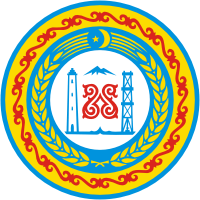 АДМИНИСТРАЦИЯ АЗАМАТ-ЮРТОВСКОГО СЕЛЬСКОГО ПОСЕЛЕНИЯГУДЕРМЕССКОГО МУНИЦИПАЛЬНОГО РАЙОНА
ЧЕЧЕНСКОЙ РЕСПУБЛИКИПОСТАНОВЛЕНИЕ от                                                                                                                      №Об отмене постановления главы администрации сельского поселения от 21.02.2014 № 03	на основании протеста прокурора Гудермесского района от 22.01.2015        № 18-7-12-2015, руководствуясь Федеральным законом от 06.10.2003 № 131-ФЗ «Об общих принципах организации местного самоуправления в Российской Федерации, ПОСТАНОВЛЯЮ:1. Отменить административный регламент исполнения муниципальной функции «Осуществление муниципального земельного контроля», утвержденный постановлением главы администрации Азамат-Юртовского сельского поселения Гудермесского муниципального района от 21.02.2014 № 03.2. Настоящее постановление вступает в силу со дня его официального опубликования (обнародования).3. Контроль за исполнением настоящего постановления оставляю за собой.Глава администрации                                                                Э.Х. ЭсхановИсп: Э.С.Баматгиреева